Informazioni di base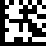 Altre informazioniCronistoria delle modificheIdentifikationsnummer:Versione:Valido dal:Designazione del medicamento:N. di omologazione:Indicare se notoID domanda:Indicare se notoData:Siete in possesso di un’autorizzazione dell’UFSP per la manipolazione di medicamenti radioattivi? Si	 NoSe sì, numero dell’autorizzazione:(si prega di allegare copia dell'autorizzazione)Indicazioni:Principio attivo/di funzionamentoComposizioneComposizioneComposizioneComposizioneRadionuclidePrincipio attivo da radiomarcare  o molecola marcata  /Quantità per unità galenica / peso molecolareAttività specificaAttività per unità galenicaVersioneModificasig1.2Nuova disposizione, nessuna modifica al contenuto della versione precedente.dei1.1Adeguamenti formali all'intestazione e al piè di paginaNessuna modifica al contenuto della versione precedente.dei1.0Attuazione OATer4dts